ИНФОРМАЦИОННОЕ СООБЩЕНИЕ            Администрация Бесплемяновского сельского поселения Урюпинского муниципального района Волгоградской области информирует население о предоставлении в собственность земельного участка  с кадастровым номером 34:31:030003:471, общей площадью 506 кв.м, государственная собственность на который не разграничена, из земель населенных пунктов, для индивидуального жилищного строительства, местоположение: Волгоградская область Урюпинский район хутор Бесплемяновский, ул. Центральная, д. 31.          Граждане, заинтересованные в предоставлении земельного участка , в течение тридцати дней со дня опубликования и размещения в извещения могут подавать заявления о намерении участвовать в аукционе на право заключения договора купли-продажи земельного участка.Место приёма заявлений:Заявления о намерении участвовать  в аукционе т на право заключения договора купли-продажи земельного участка подаются в форме письменного обращения или посредством почтовой связи по адресу: 403125, Волгоградская область, Урюпинский район, хутор Бесплемяновский, пер. Административный д. 1, администрация Бесплемяновского сельского поселения. Контактный телефон: 8 9084442-4-65-73. 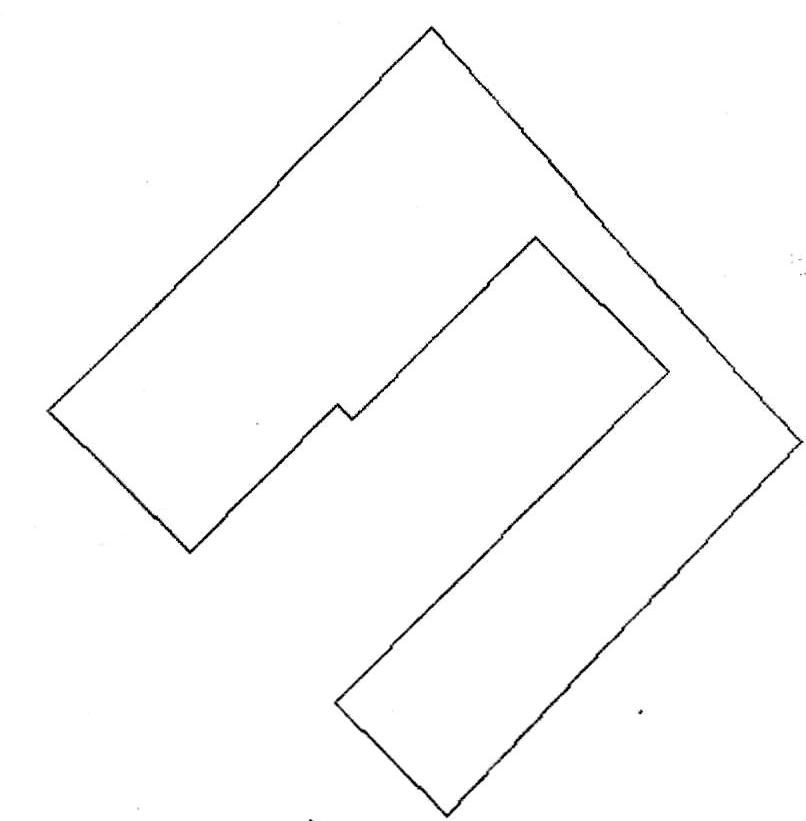 